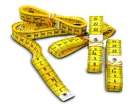 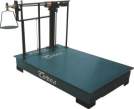 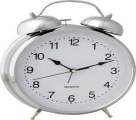 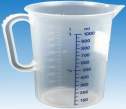 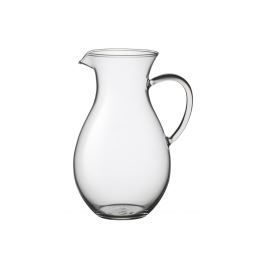 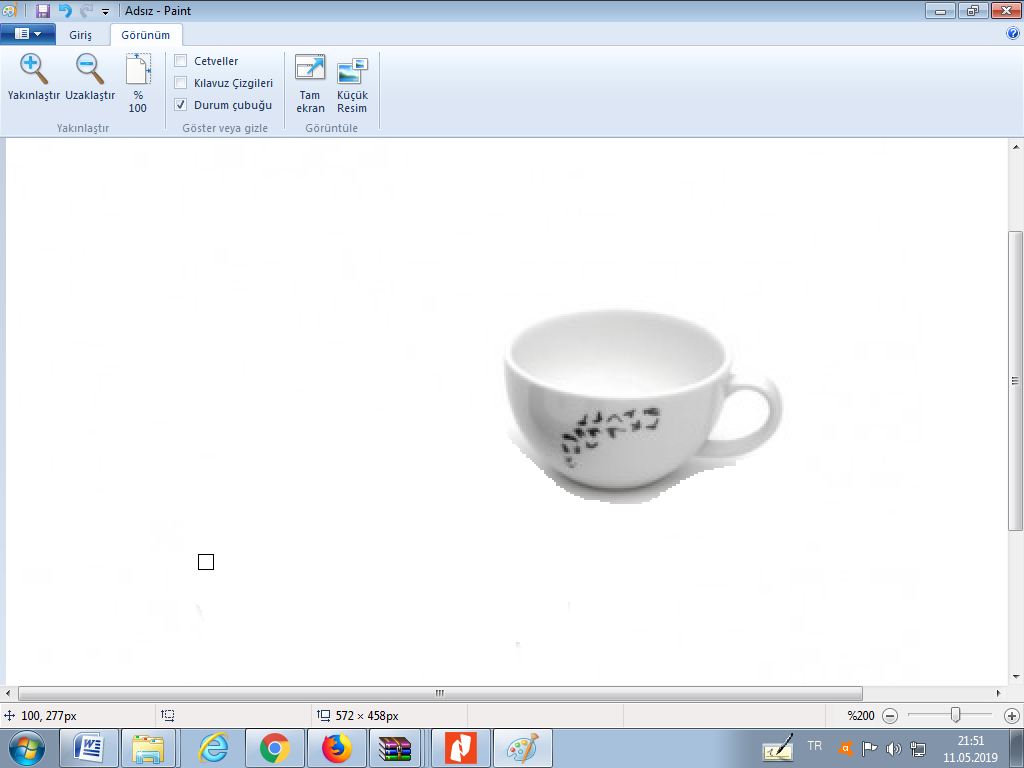 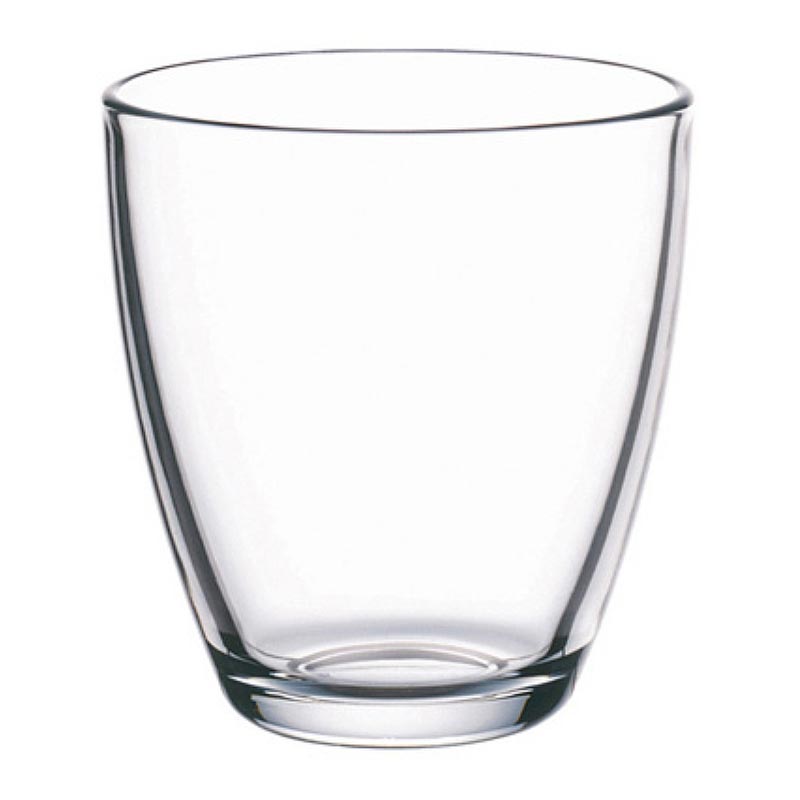 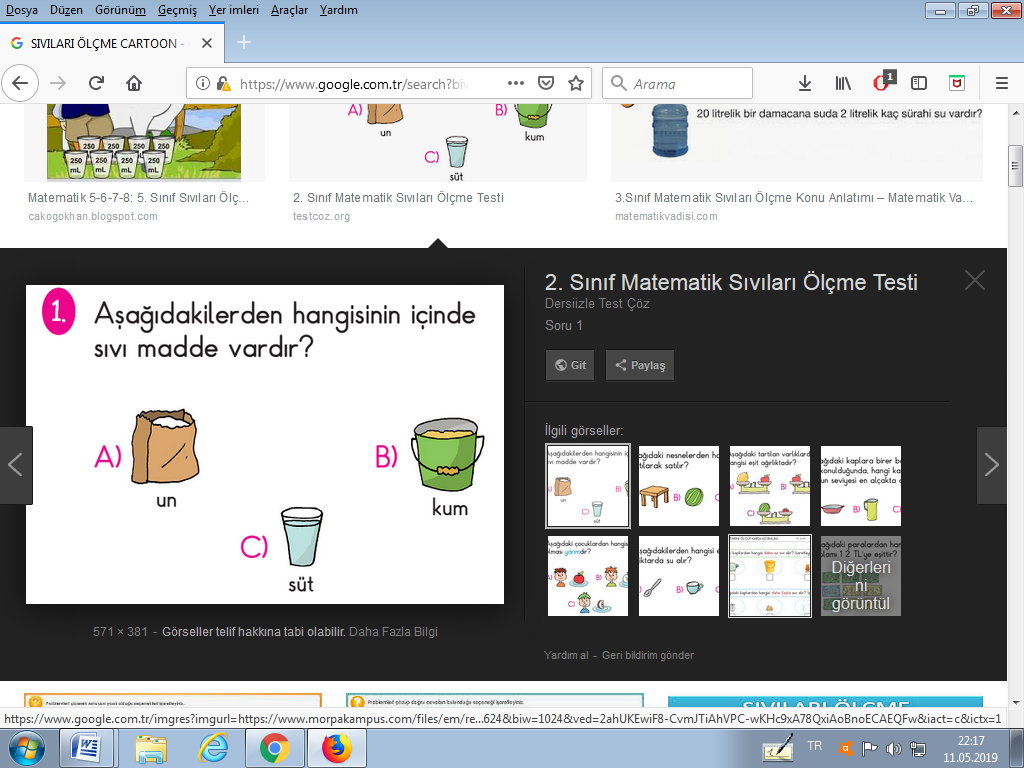 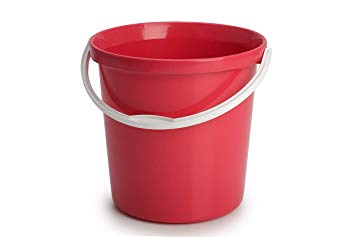 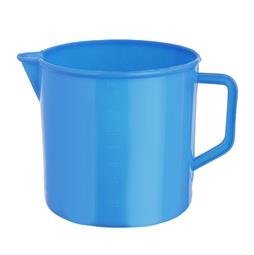 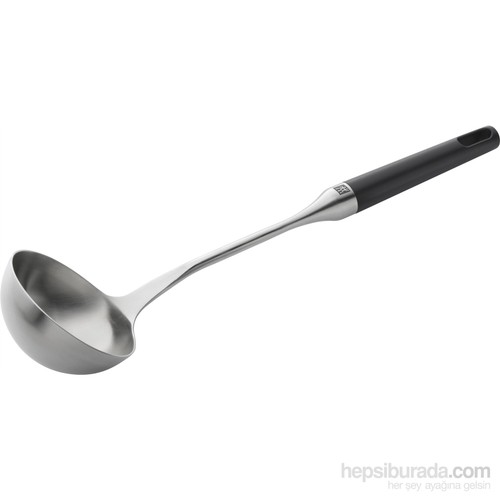 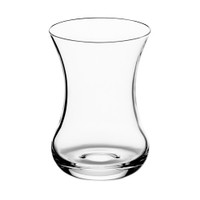 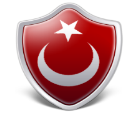 Ayran,  su,  çorba,  gazoz,  çay,  kahve  gibi  maddelere sıvı maddeler diyoruz. 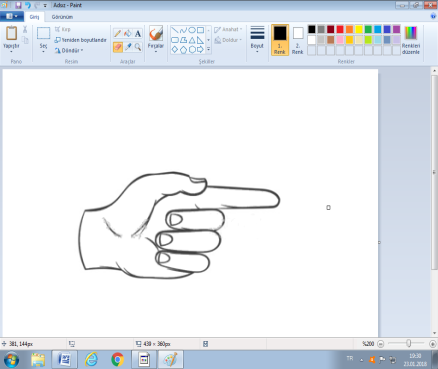 1-Aşağıdaki ölçme araçlarından hangisi sıvı ölçme aracıdır?2-Aşağıdakilerden hangisi daha çok sıvı alır?3-Yandaki su kovasını aşağıdakilerden hangisiyle daha kısa sürede doldura-biliriz?4-Aşağıdakilerin hangisinin içerisinde sıvı vardır?5-Hangi bardakta, yarım bardak süt vardır?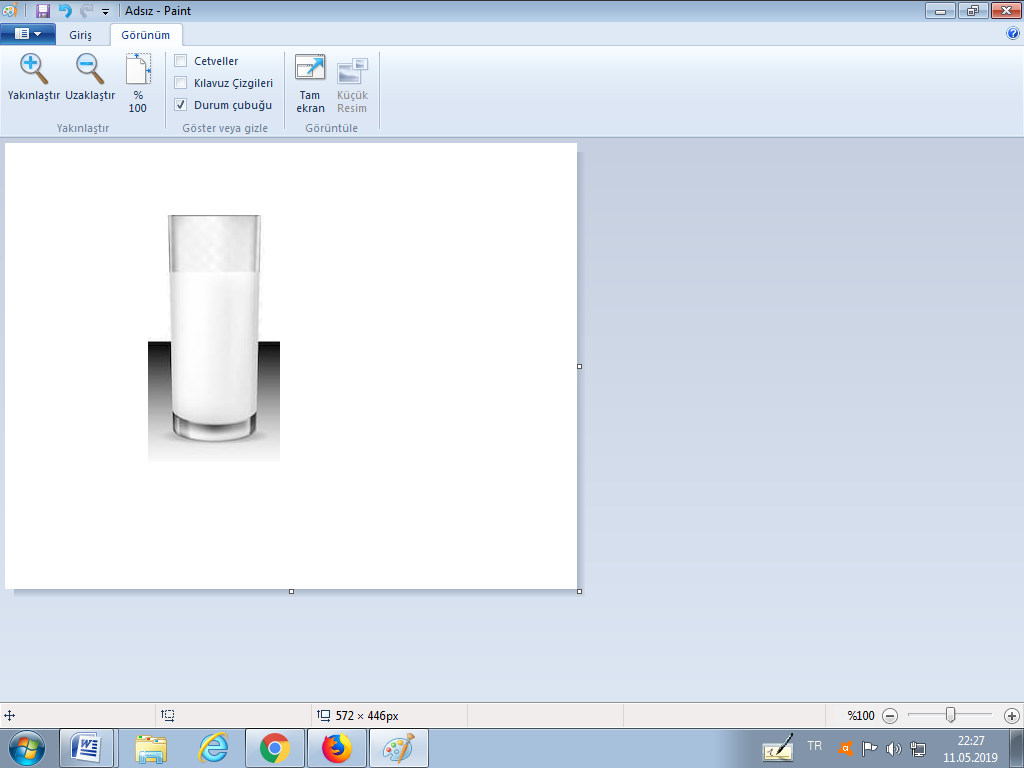 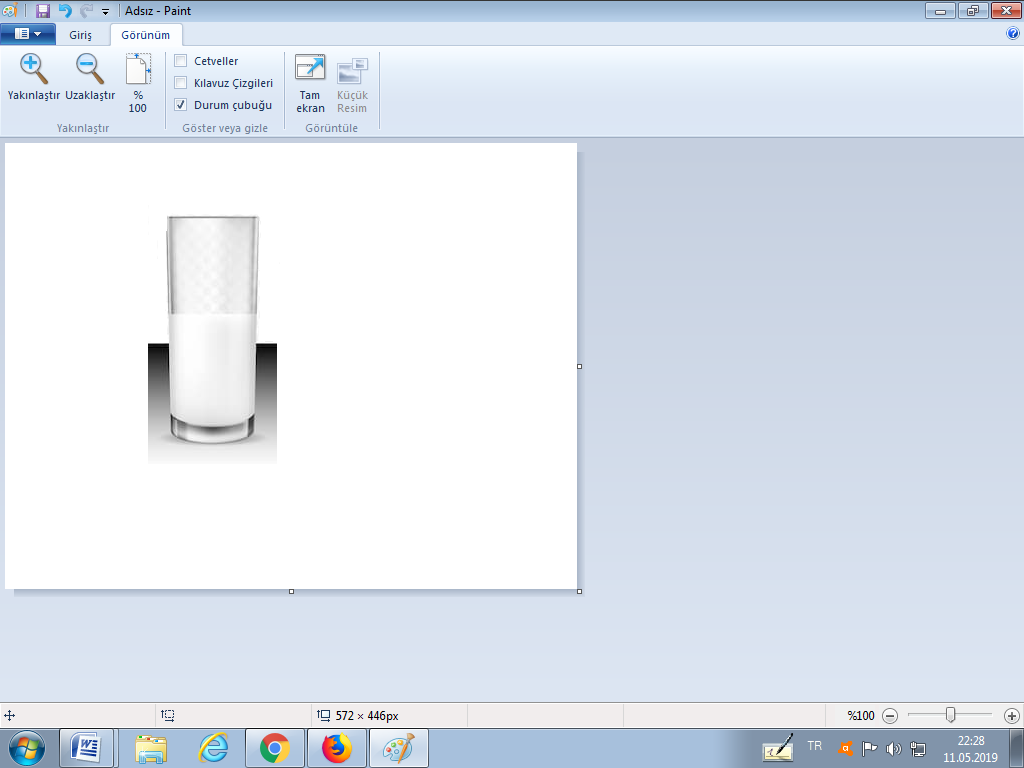 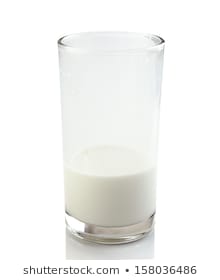 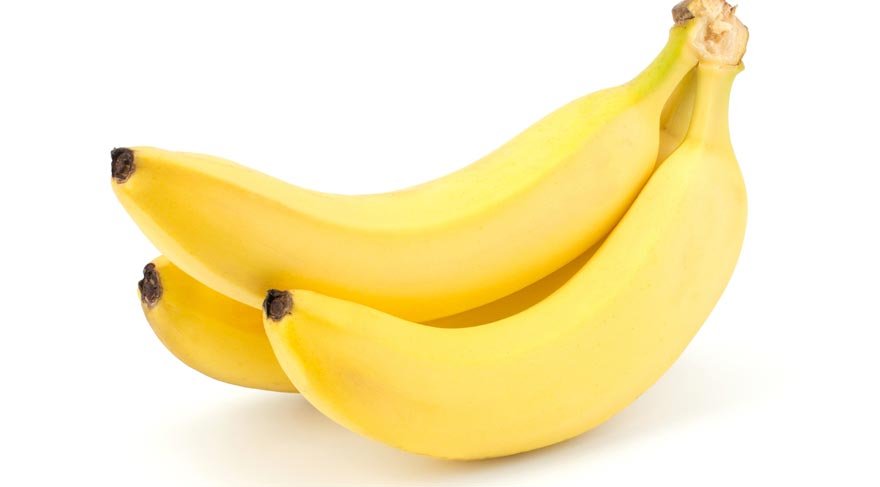 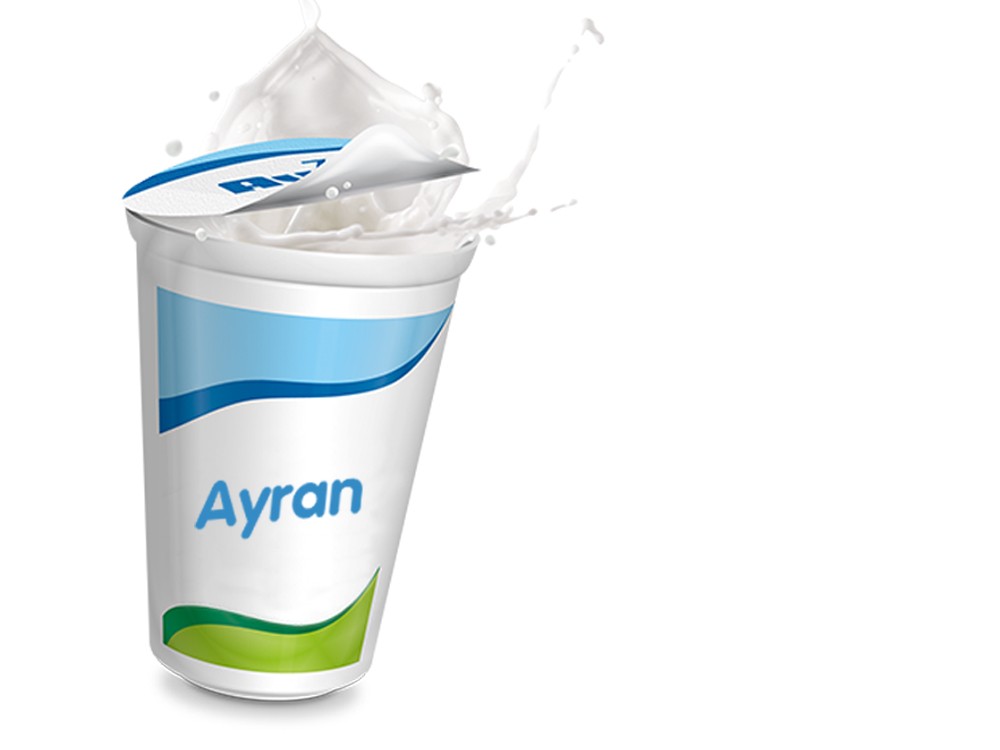 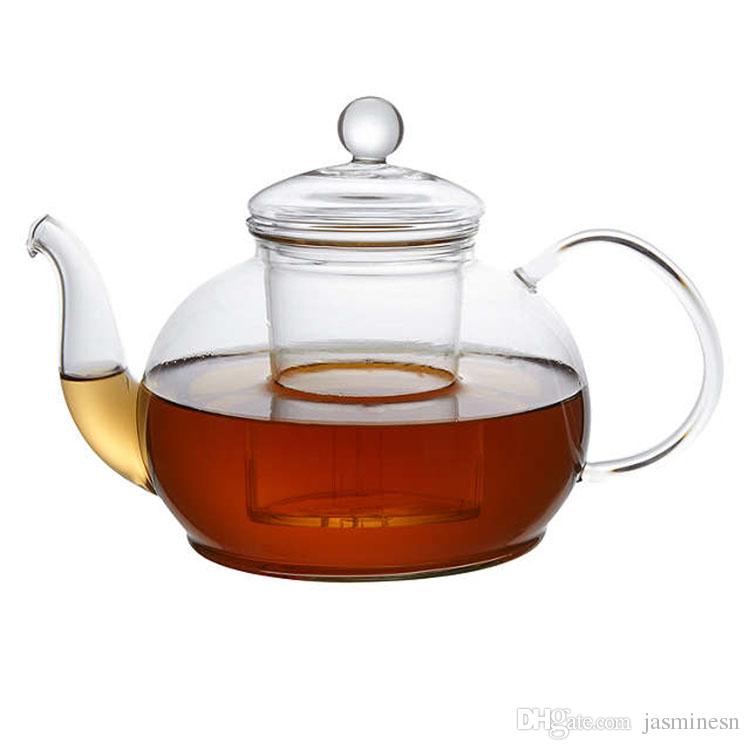 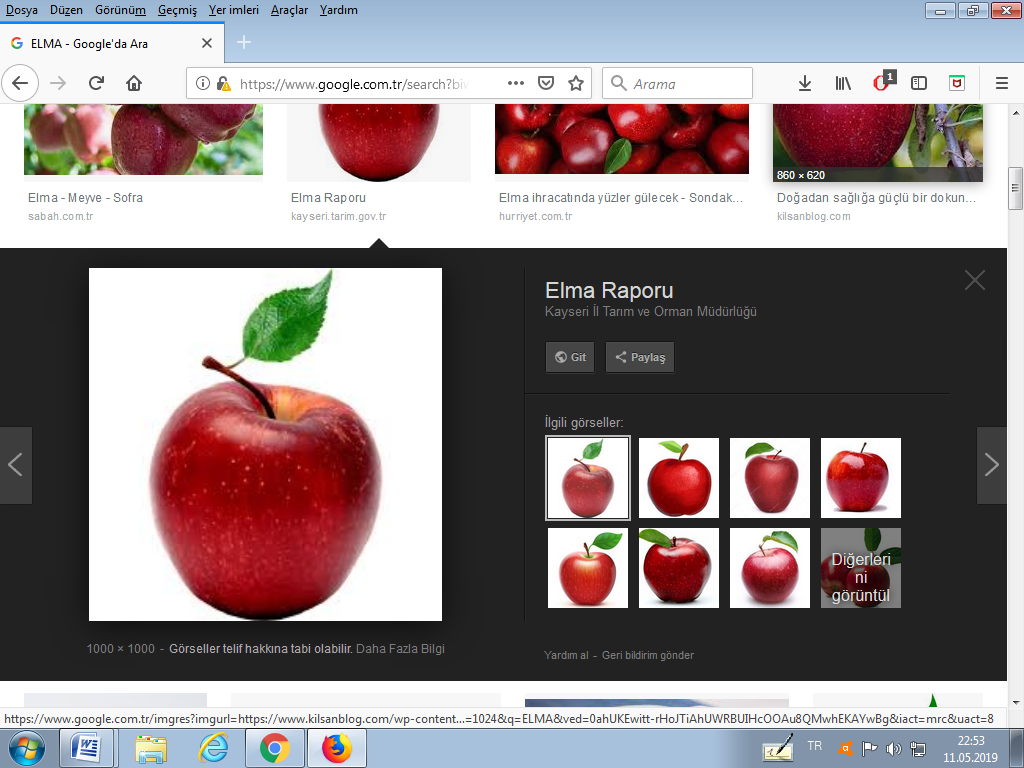 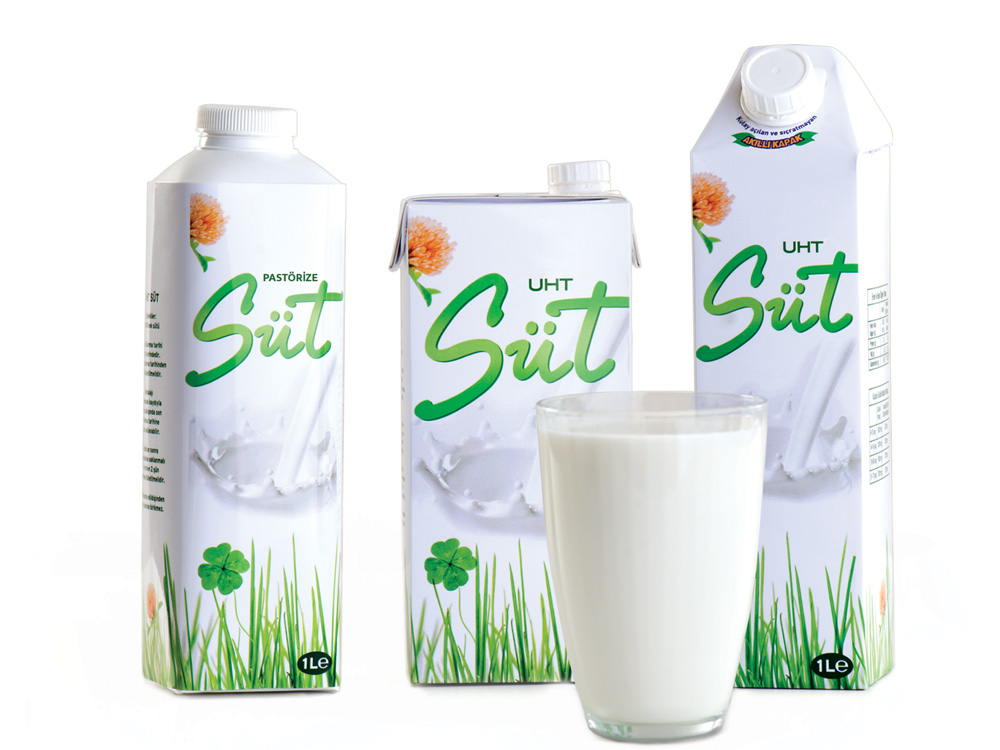 6-Aşağıda yer alan sıvı dolu kapları en az olandan ,en çok olana doğru numaralandırınız.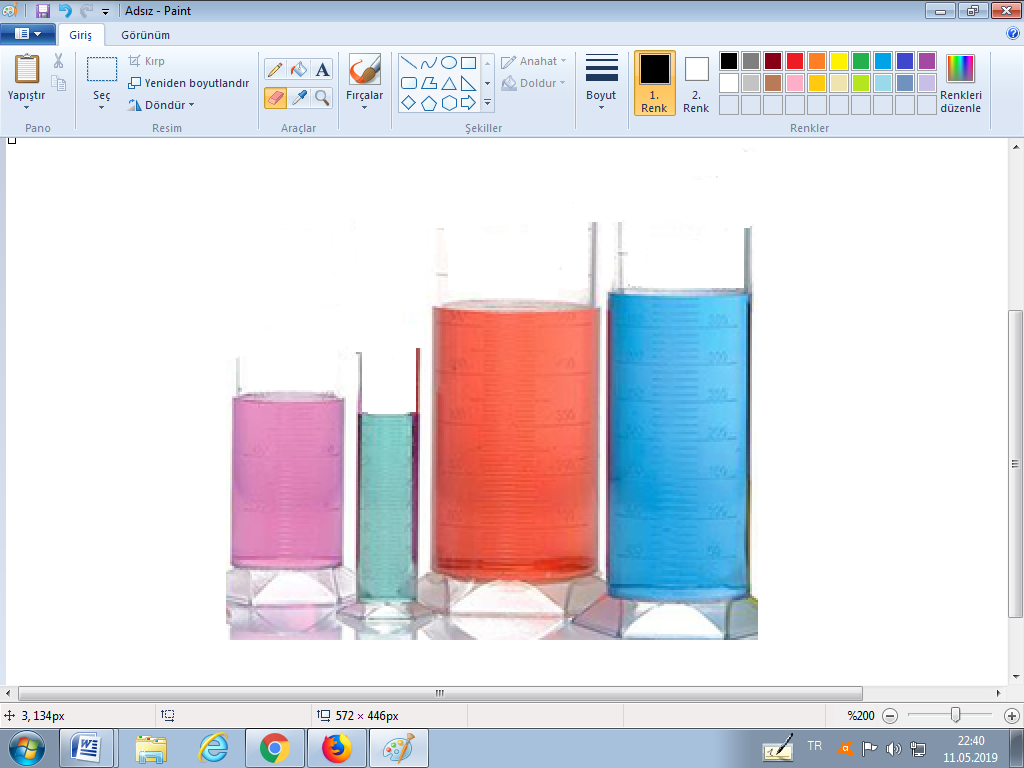 7-     Yukarıda verilenlerden kaç tanesi bardakla ölçülebilir?     A)  1                                  B)  2                                     C)  3